Publicado en Madrid el 11/05/2020 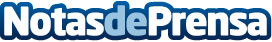 La transformación de la escuela a distancia mejora el rendimiento de los alumnos, según HexagoneLa crisis del Covid-19 ha obligado a las escuelas de idiomas a una transformación online sin precedentes para impartir formación a distancia. Con esta transformación desde Hexagone (www.hexagone.es) se han detectado beneficios entre los alumnos como la mejora de asistencia, rendimiento y motivaciónDatos de contacto:Hexagone605065567Nota de prensa publicada en: https://www.notasdeprensa.es/la-transformacion-de-la-escuela-a-distancia Categorias: Idiomas Educación Marketing Sociedad http://www.notasdeprensa.es